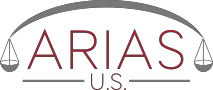 ARIAS·U.S. 2019 Fall Conference October 3-4, 2019, Marriott at the Brooklyn Bridge, Brooklyn, NYRequest for Proposals Submission Guidelines and ApplicationProposal Submission Deadline: June 10, 5:00 p.m. ETFor questions or comments, contact Lauren Harley at ARIAS·U.S. at lharley@arias-us.org or 703.260.7515.Proposal Timeline:Proposal Submission Opens:	May 21, 2019Proposal Submission Closes:	June 10, 2019 by 5:00 p.m. ETSubmission Status Notification:	June 24, 2019Speaker Confirmation Deadline:	June 26, 2019	OVERVIEW	  ARIAS·U.S. is seeking dynamic, relevant, and interesting content for the 2019 Fall Conference to be held October 3-4 at the New York Marriott at the Brooklyn Bridge, NY.ARIAS·U.S. is seeking submissions for 45 to 60-minute interactive presentations in a General or Breakout session format. Submissions should be interactive, skill-based, collaborative and/or audience participative or other forms of presentation that encourage interaction and lively discussions. Click here to view guidelines for submission.                                                                                 CONFERENCE THEME                                                                               ARIAS – 2.0 – The Next 25 years                                                                                  SUGGESTED TOPICS                                                                               General Session Thought Starters:If you had a crystal ball, what changes do you foresee happening in the insurance industry over the next 10 years and how will these changes impact the resolution of insurance and reinsurance disputes?How will the industry generally, and ARIAS in particular, engage the next generation of professionals?Do you have experience arbitrating non-reinsurance disputes (i.e., policyholder/agency/ captive/Bermuda Form)? If so, share how ARIAS can play a more active role in these types of disputes with conference attendees.Do you have experience arbitrating life or health reinsurance disputes? What are the current dispute issues and trends in this space?Are there particular recurring substantive or procedural issues in insurance or reinsurance disputes that would benefit from discussion?Breakout Session Possible Tracks:Skill development public speakingmarketingnetworkingarbitration hearingsMediation of reinsurance and policyholder disputesWhat does arbitration look like in the next 25 years for insurance and reinsurance?	ARIAS·U.S. 2019 Fall Conference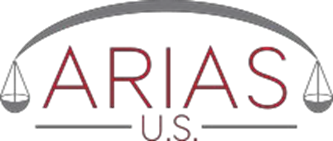 October 3-4, 2019, Marriott at the Brooklyn Bridge, Brooklyn, NY1. CONTACT INFORMATION:Please complete the contact information for the main speaker/ submitter of this proposal. This person will be notified regarding the status of the proposal submission.SESSION FORMAT:Presentations may be designed for one or more presenters in either a general session or breakout session format.General Session (Large conference audience up to 400): 45 - 60 minutesBreakout Session (Small group concurrent sessions of up to 100 people in a room): 45 – 60 minutesSESSION TITLE:List the presentation title as it will appear in the conference program. Please limit to 10 words or less.SESSION DESCRIPTION:Please provide a description of the presentation content as it will appear in the conference program:AUDIENCE ENGAEMENT:Please list three ways you plan to engage the audience:SPEAKER BIOGRAPHY:Speaker biographies are a required component of the submission process so that ARIAS·U.S. can request for continuing legal education credits. Please complete a speaker biography for each presenter, indicate if any presenters are unconfirmed. For additional speakers, please copy this page.Speaker Information:Speaker Information:Speaker Information:Thank you for completing the Call for Proposals Submission Application. Please email all completed applications to Lauren Harley at lharley@arias-us.org by 5:00 p.m. ET on June 10, 2019.Full Name:Title/Company:Telephone Number:Email Address:General SessionBreakout Session123Full Name:Title/Position:Telephone Number:Email Address:Please provide a biography of (up to 150 words) as it will appear in the conference program.Please provide a biography of (up to 150 words) as it will appear in the conference program.Full Name:Title/Position:Telephone Number:Email Address:Please provide a biography of (up to 150 words) as it will appear in the conference program.Please provide a biography of (up to 150 words) as it will appear in the conference program.Full Name:Title/Position:Telephone Number:Email Address:Please provide a biography of (up to 150 words) as it will appear in the conference program.Please provide a biography of (up to 150 words) as it will appear in the conference program.